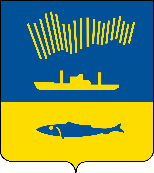 АДМИНИСТРАЦИЯ ГОРОДА МУРМАНСКАП О С Т А Н О В Л Е Н И Е .   .                                                                                                        № В соответствии с Федеральными законами от 06.10.2003 № 131-ФЗ                            «Об общих принципах организации местного самоуправления в Российской Федерации», от 13.07.2015 № 220-ФЗ «Об организации регулярных перевозок пассажиров и багажа автомобильным транспортом и городским наземным электрическим транспортом в Российской Федерации и о внесении изменений в отдельные законодательные акты Российской Федерации», Уставом муниципального образования город Мурманск, решением Совета депутатов города Мурманска от 28.04.2016 № 25-385 «О реализации отдельных полномочий, установленных Федеральным законом от 13.07.2015 № 220-ФЗ                       «Об организации регулярных перевозок пассажиров и багажа автомобильным транспортом и городским наземным электрическим транспортом в Российской Федерации» и о внесении изменений в отдельные законодательные акты Российской Федерации», и признании утратившими силу отдельных решений Совета депутатов города Мурманска» п о с т а н о в л я ю: 1. Установить шкалу для оценки критериев, по которым осуществляется оценка и сопоставление заявок на участие в открытом конкурсе на право получения свидетельств об осуществлении перевозок по одному или нескольким муниципальным маршрутам регулярных перевозок в границах муниципального образования город Мурманск согласно приложению к настоящему постановлению.2. Признать утратившими силу постановления администрации города Мурманска:- от 09.06.2017 № 1856 «Об установлении шкалы для оценки критериев,                     по которым осуществляется оценка и сопоставление заявок на участие                                    в открытом конкурсе на право осуществления перевозок  по муниципальному маршруту регулярных перевозок в границах муниципального образования город Мурманск»;- от 09.10.2017 № 3253 «О внесении изменений в приложение                                        к постановлению администрации города Мурманска от 09.06.2017 № 1856                          «Об установлении шкалы для оценки критериев, по которым осуществляется оценка и сопоставление заявок на участие в открытом конкурсе на право осуществления перевозок по муниципальному маршруту регулярных перевозок в границах муниципального образования город Мурманск». 3. Отделу информационно-технического обеспечения и защиты информации администрации города Мурманска (Кузьмин А.Н.) разместить настоящее постановление с приложением на официальном сайте администрации города Мурманска в сети Интернет. 4. Редакции газеты «Вечерний Мурманск» (Хабаров В.А.) опубликовать настоящее постановление с приложением.5. Настоящее постановление вступает в силу со дня официального опубликования.6. Контроль за выполнением настоящего постановления возложить на первого заместителя главы администрации города Мурманска Лыженкова А.Г.Глава администрации города Мурманска                                                                                     А.И. Сысоев